Рисунок 1Рисунок 2 Фото 1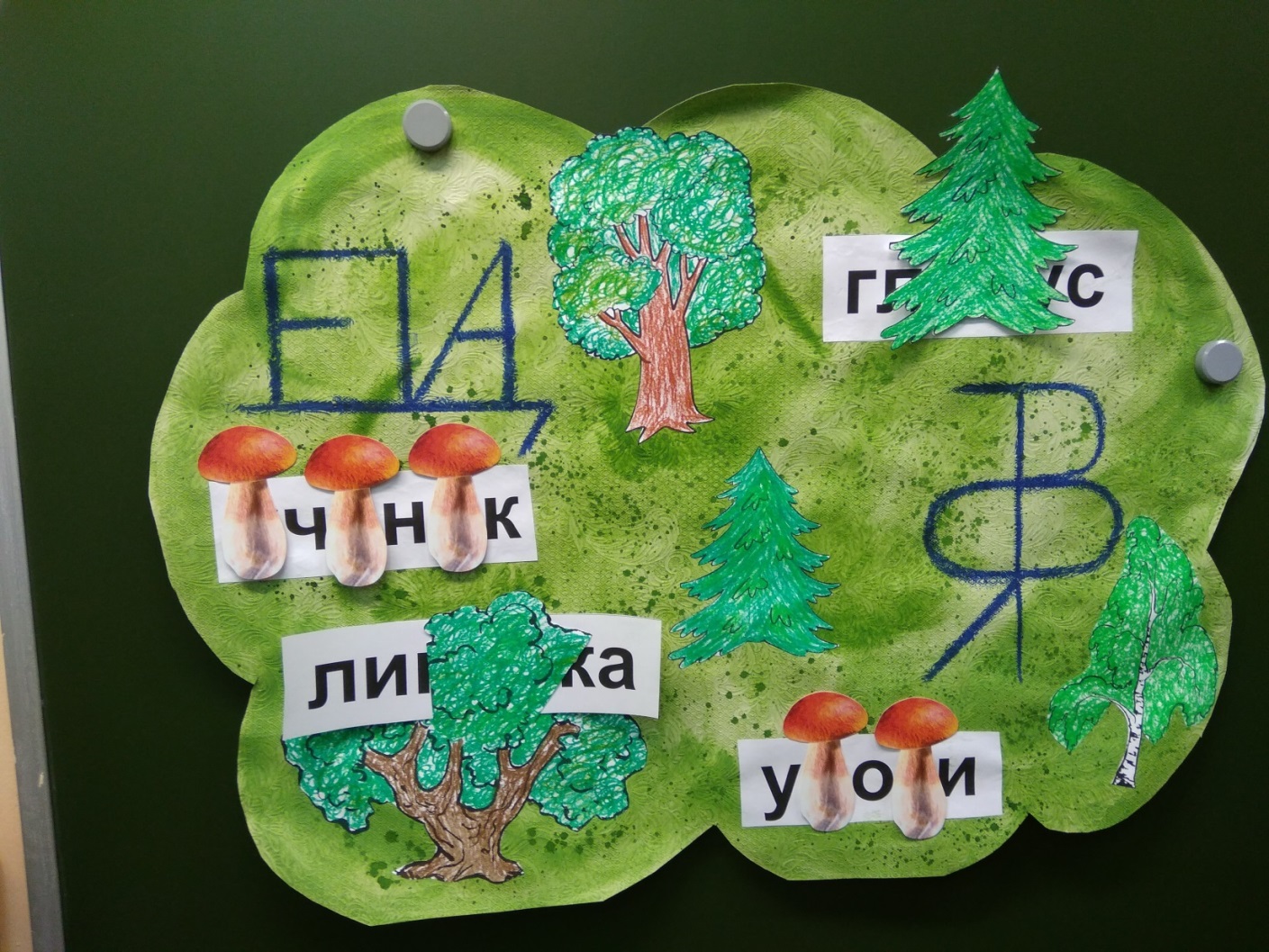 Фото 2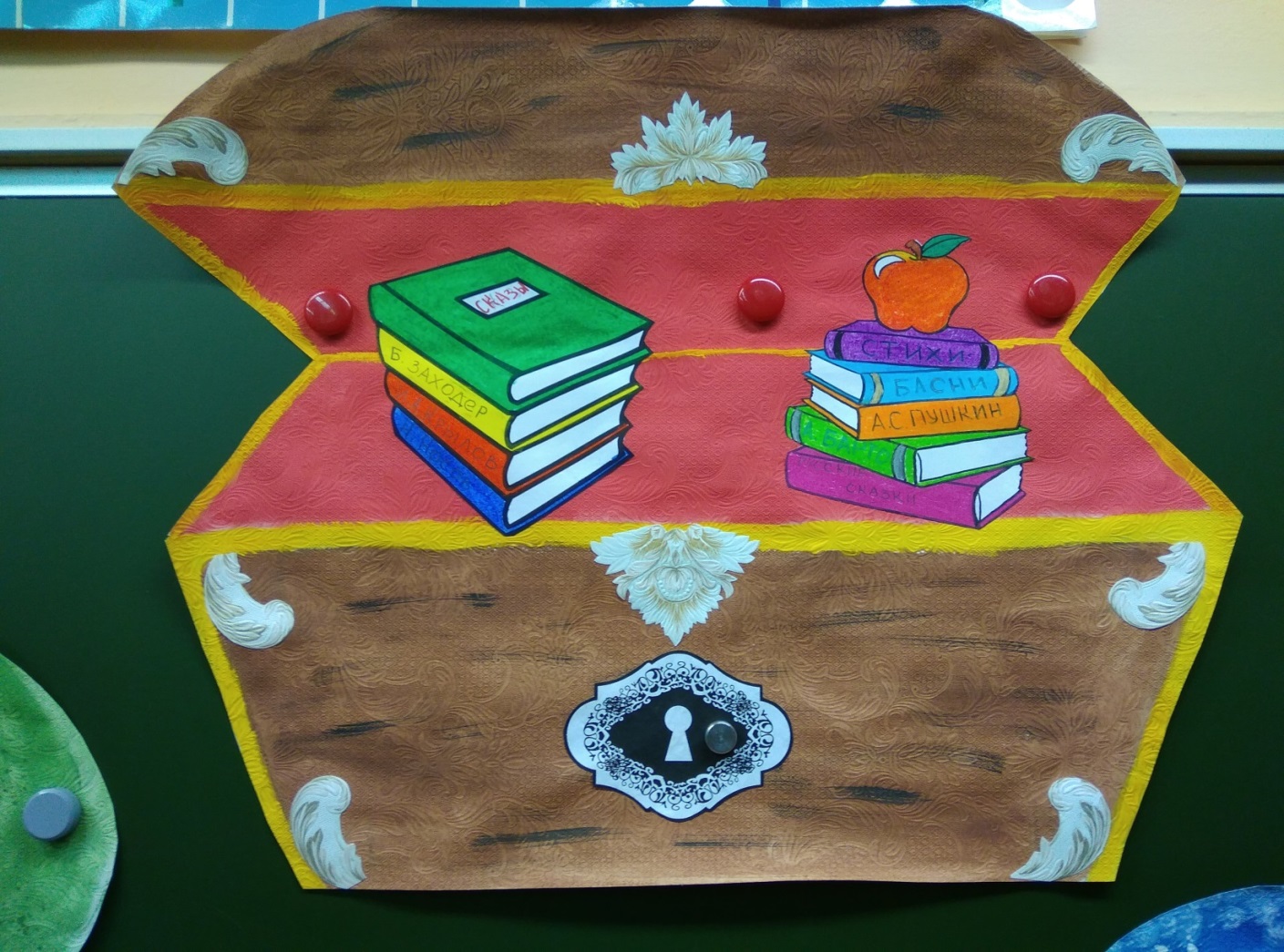 Рисунок 3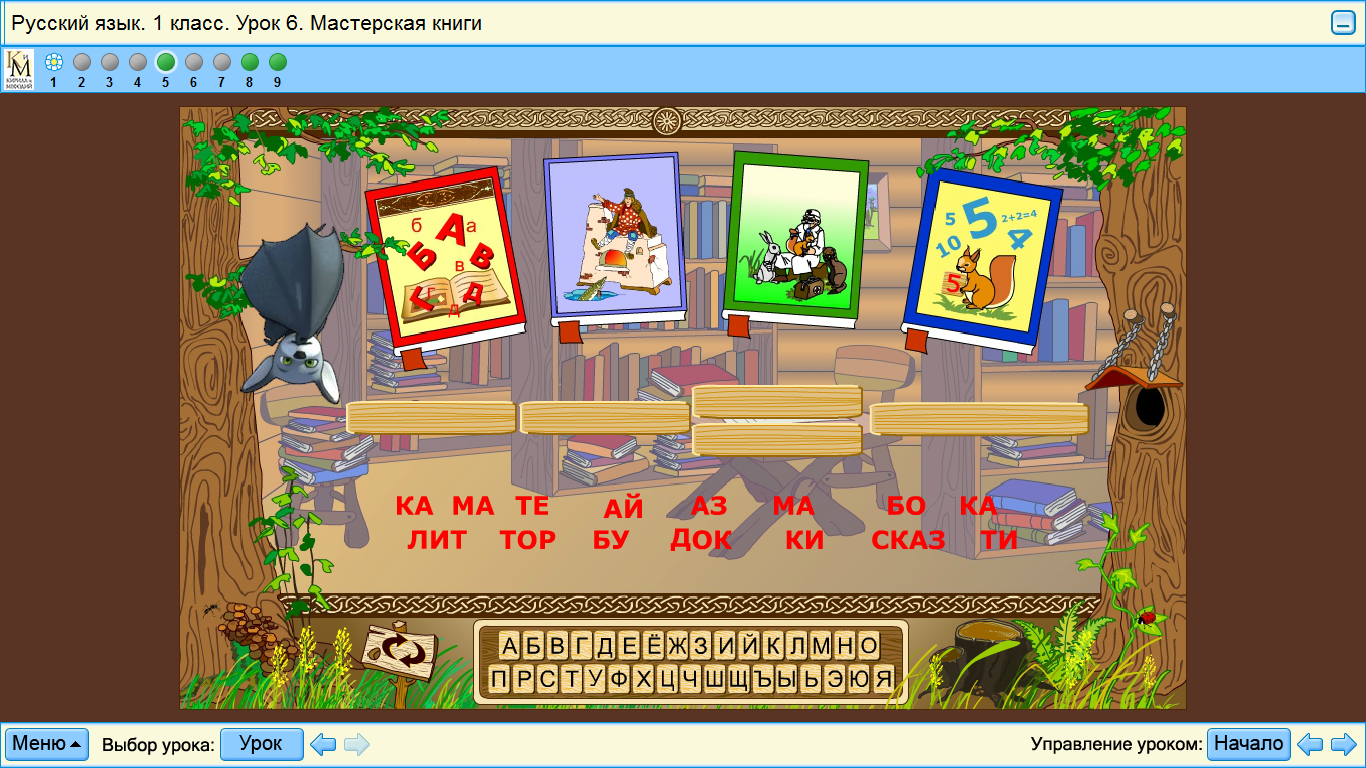 Рисунок 4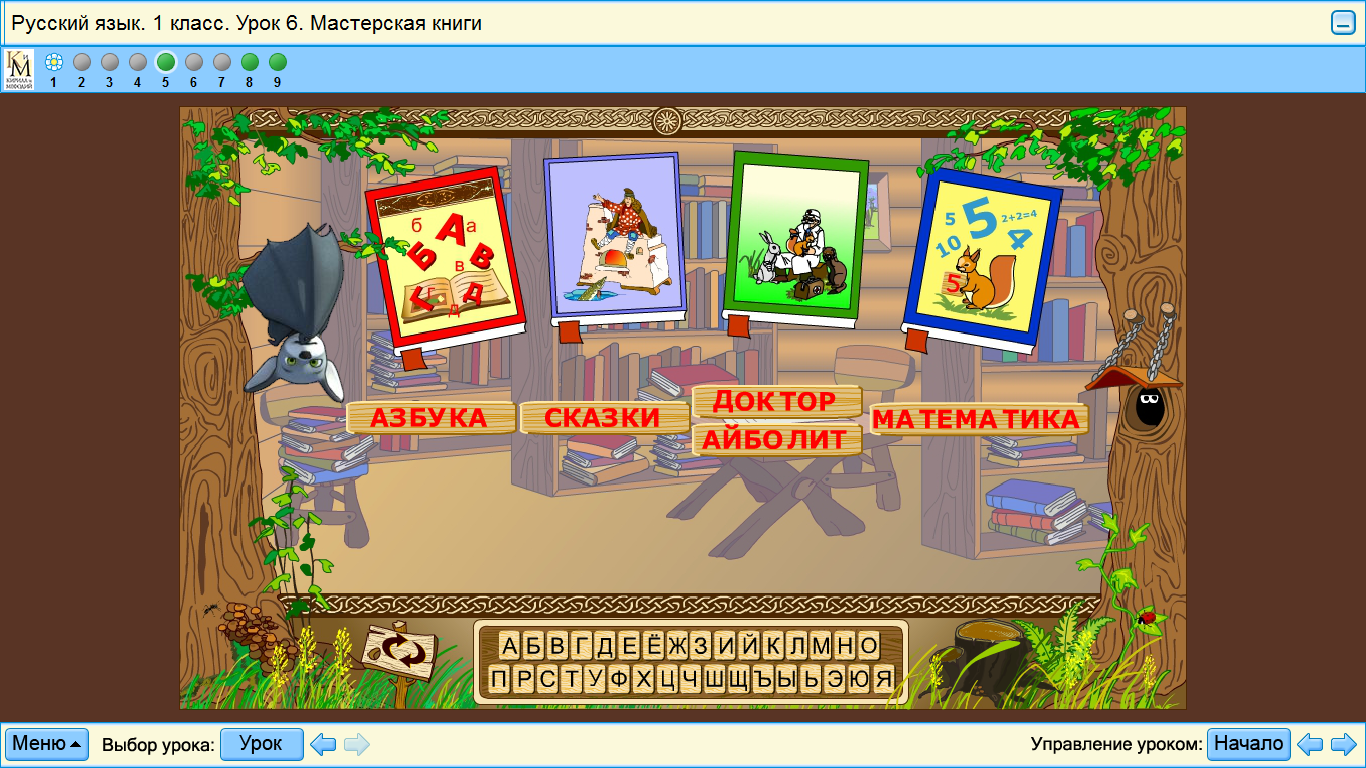 Рисунок 5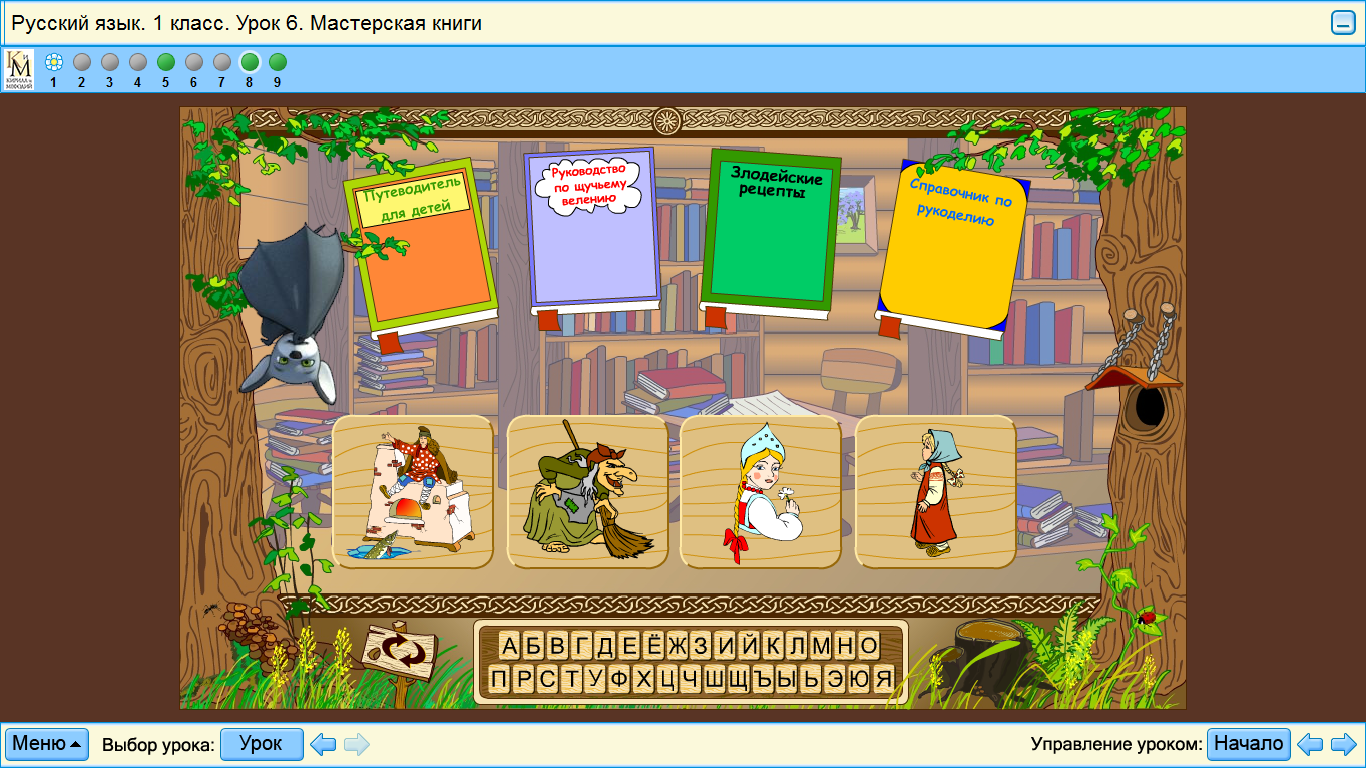 Рисунок 6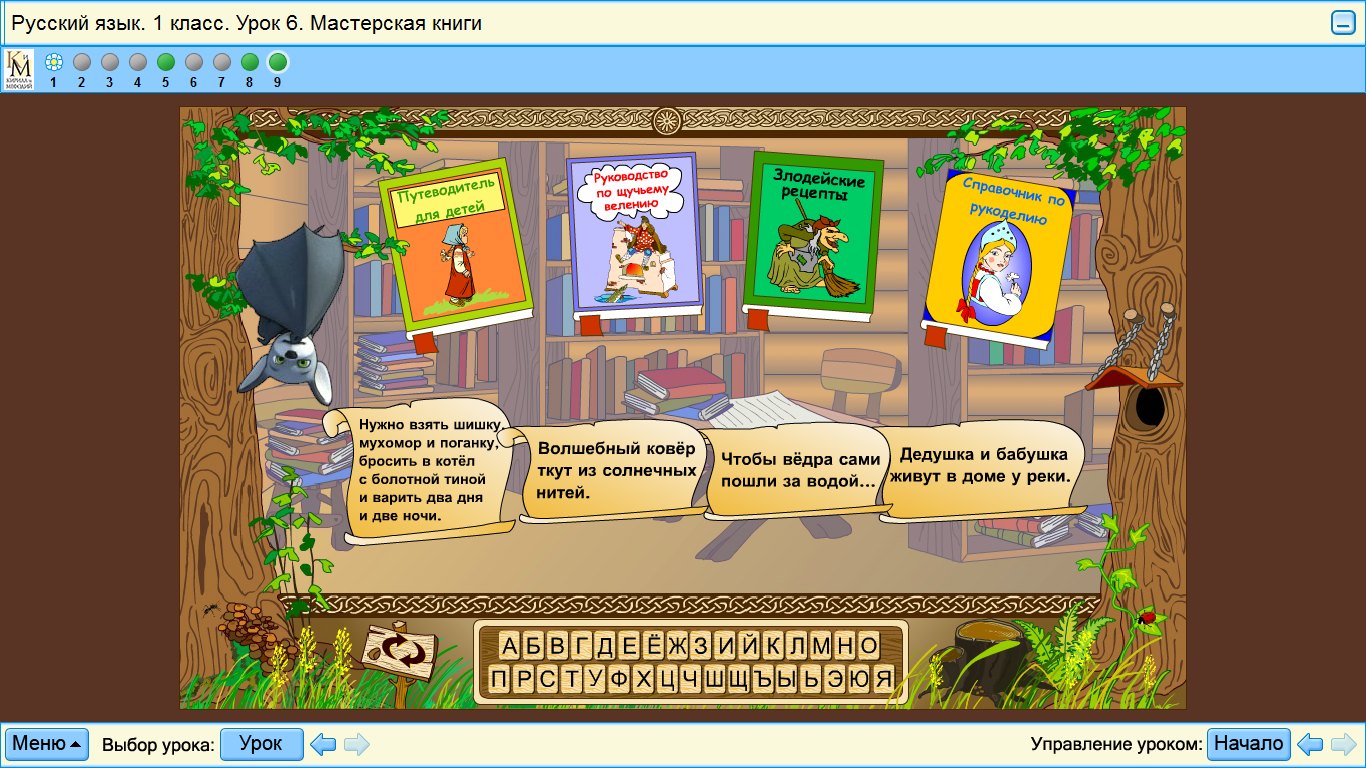 Фото 3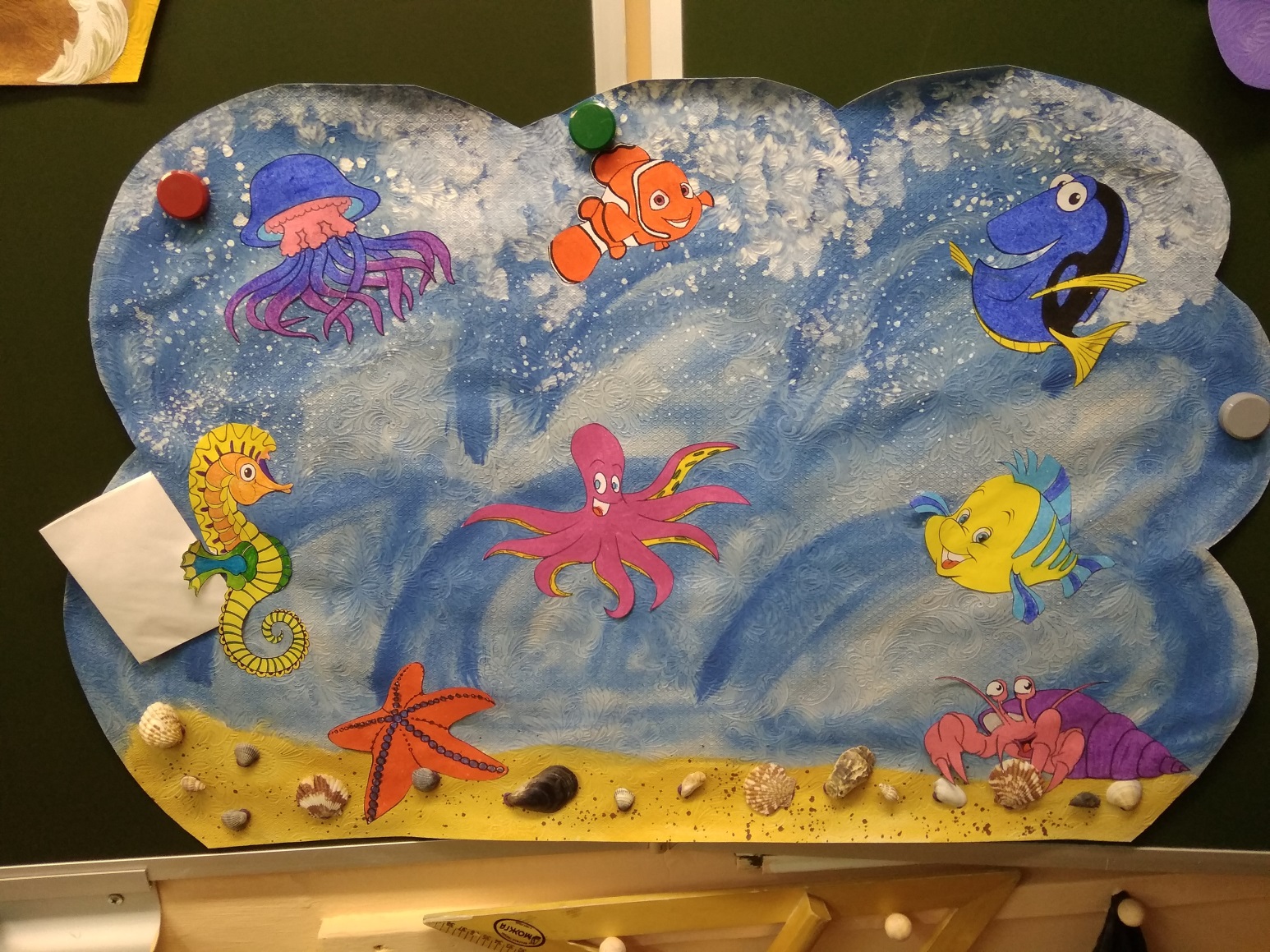 Ребусы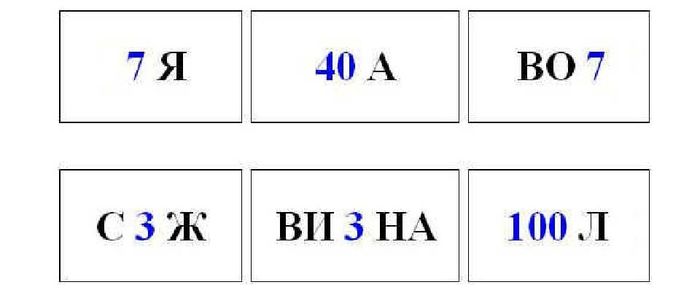 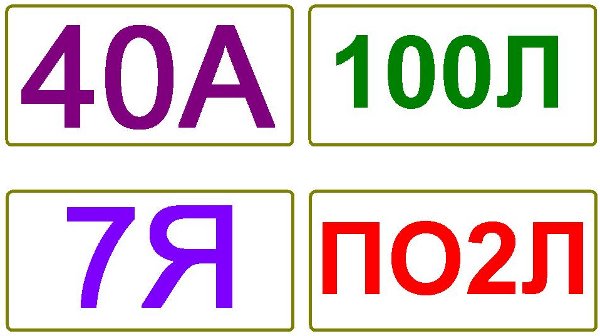 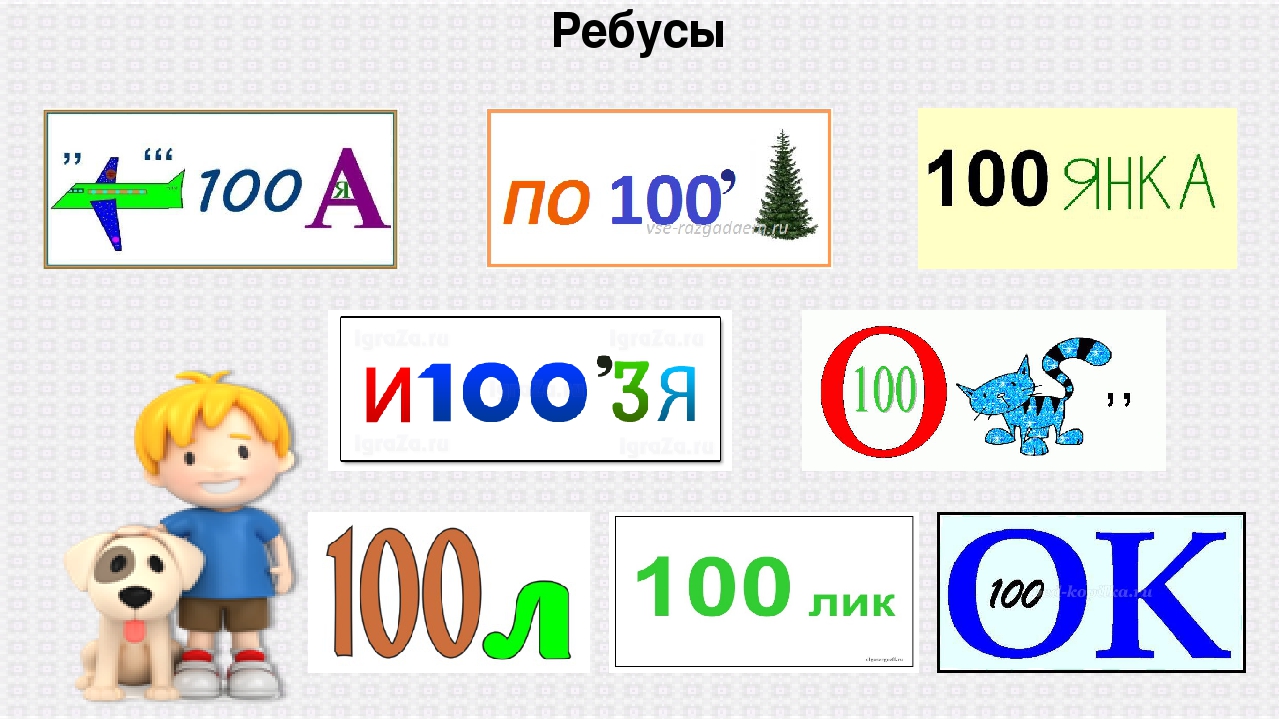 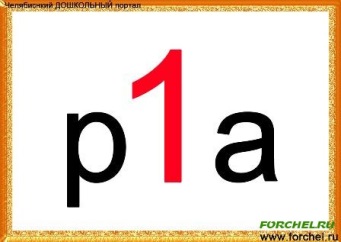 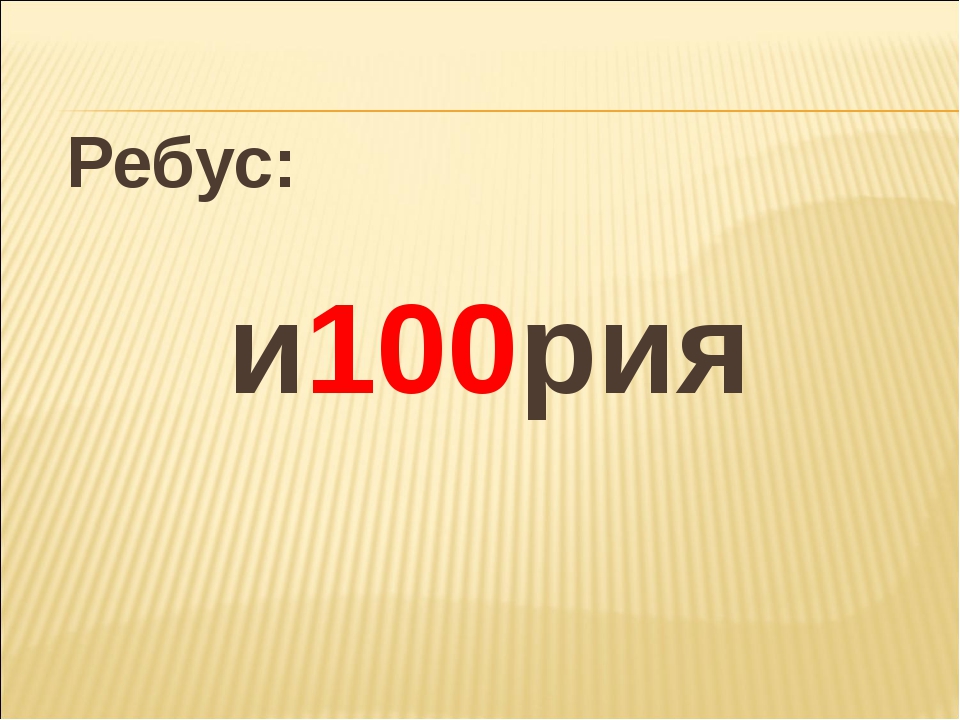 Фото 4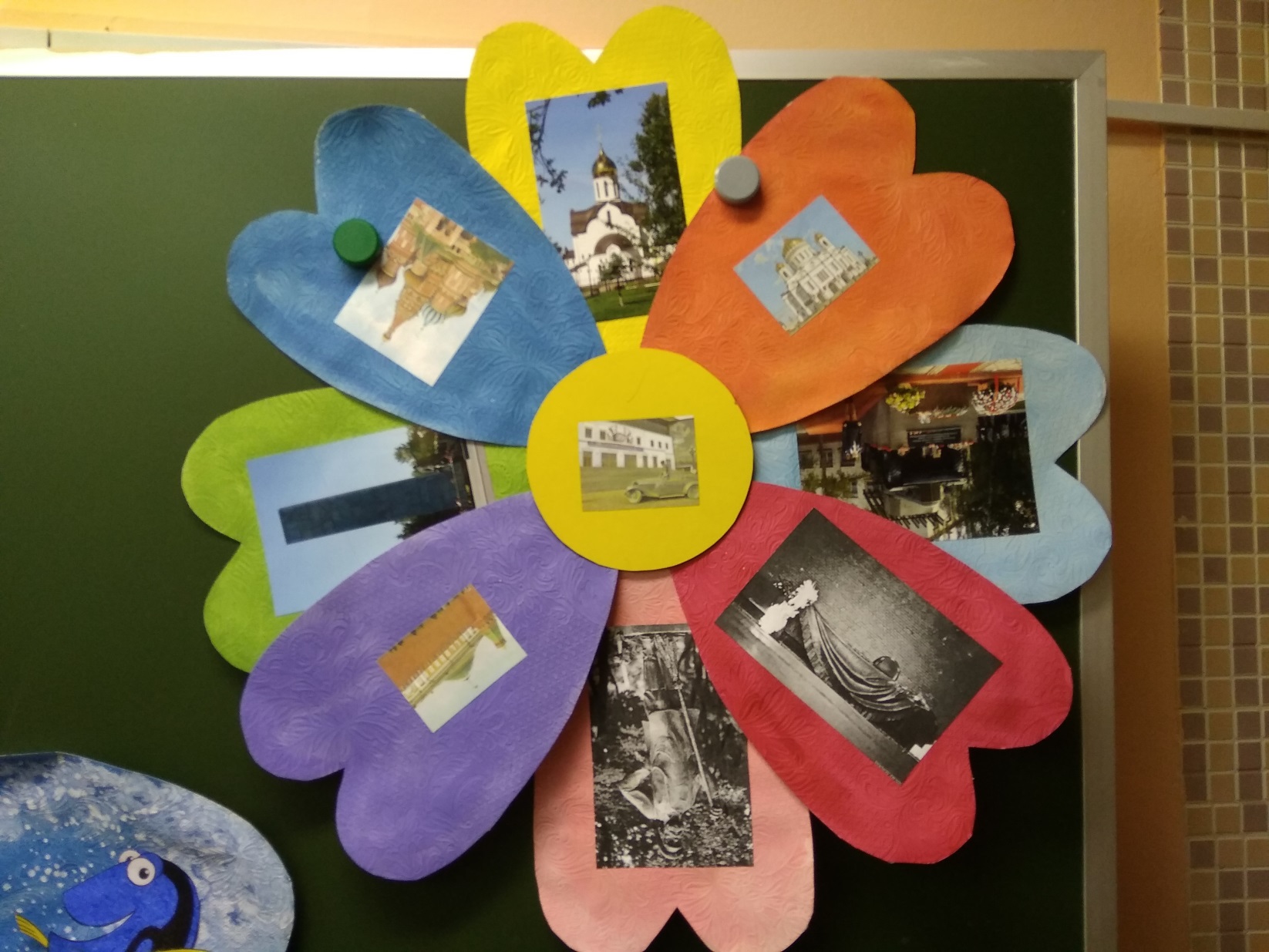 Фото 5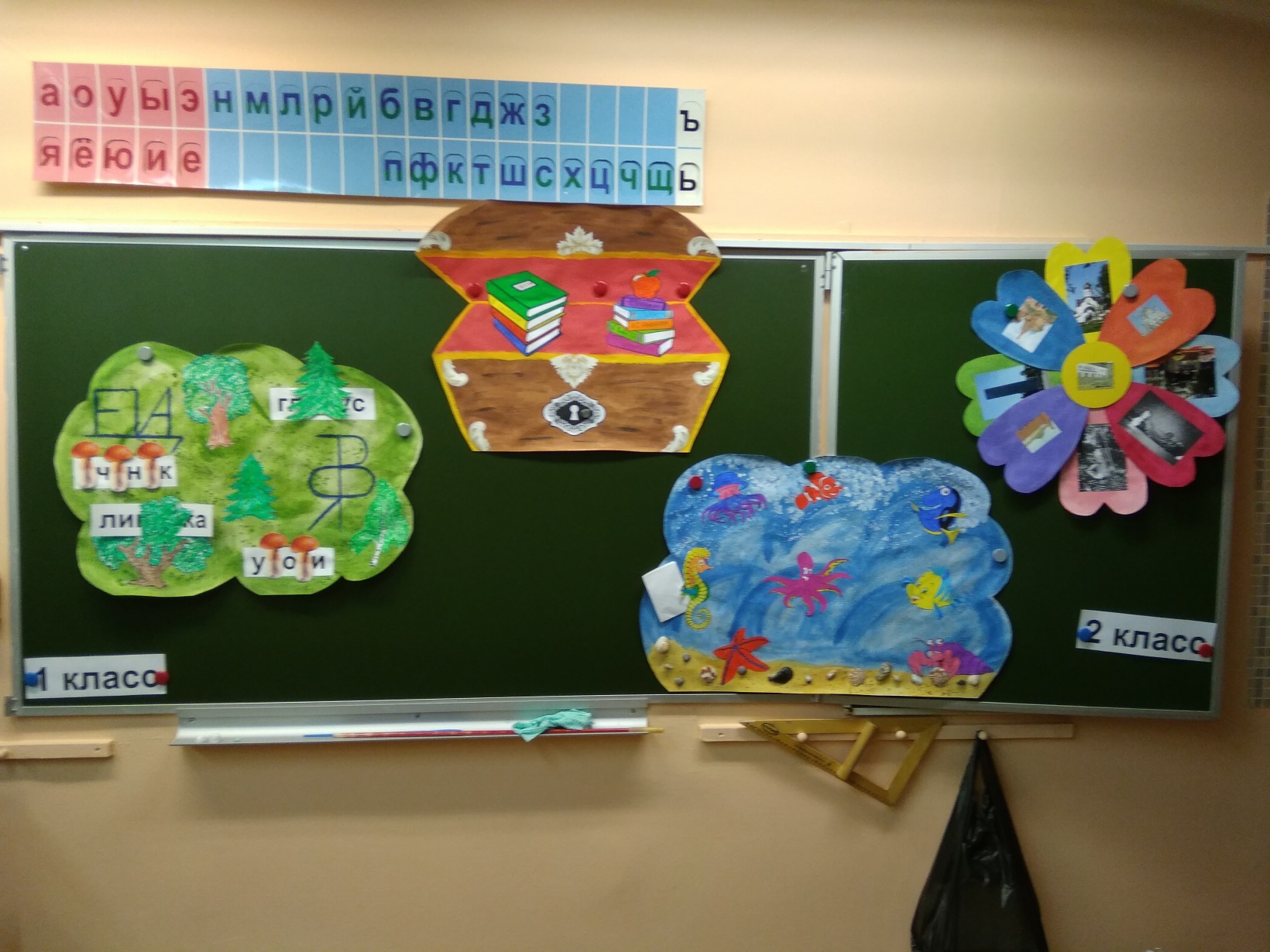 